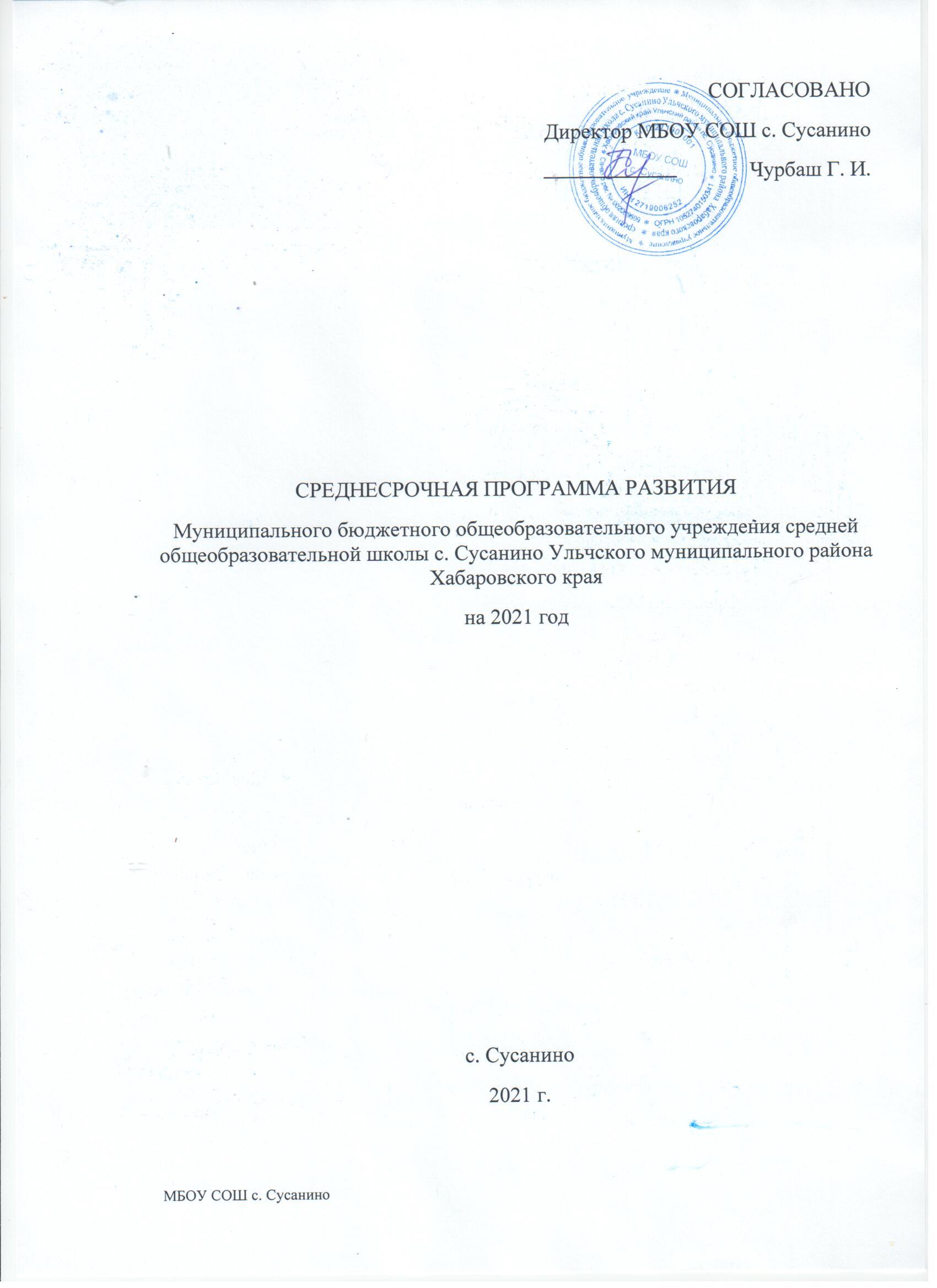 1. Паспорт среднесрочной программы развития2. Основное содержание программы	Целью программы является реализация в 2021 году антирисковых программ по соответствующим направлениям риска, активированным школой	Указанная цель будет достигнута в процессе решения следующих задач:	1. Улучшить материально-техническую базу школы;	2. Создать условия для повышения предметных и методических компетентностей педагогических работников	3. Повысить текущую и итоговую успеваемость обучающихся, снизить долю обучающихся с рисками учебной неуспешности к концу 2021-2022 учебного года за счет создания условий для эффективного обучения и повышения мотивации школьников к учебной деятельности;	4. Увеличить к концу 2021 года заинтересованность родителей в воспитании и обучении детей путем организации совместных мероприятий	К концу 2021 года школой планируется выполнить все цели и задачи. 	Целевые показатели и индикаторы:- Улучшена материально-техническая база школы;- Доля обеспеченности учащихся печатными и электронными учебными изданиями, методической и учебной литературой, медиатекой;- Созданы условия для повышения предметных и методических компетентностей педагогических работников (курсы повышения квалификации,  участие в вебинарах, семинарах, работа педагогов в сетевых сообществах на муниципальном и региональном уровнях, обновление организации и содержания методической работы и т. д.)-Доля учащихся с ОВЗ, обучающихся по индивидуальным учебным планам;- Доля учащихся с ОВЗ, вовлеченных в деятельность программ внеурочной деятельности и/или программ дополнительного образования;- Численность узких специалистов (педагогов-психологов, дефектологов, логопедов);- Доля учащихся, охваченных психолого-педагогическим сопровождением;- Доля учащихся, показавших низкие образовательные результаты по итогам проведения ВПР, региональных и всероссийских диагностических работ, экзаменов;- численность/доля обучающихся, принявших участие/являющихся победителями, призерами в различных олимпиадах, смотрах, конкурсах на различных уровнях- Численность/доля учащихся, обучающихся по индивидуальным учебным планам (персональным траекториям обучения) с учетом особых образовательных потребностей детей- Численность/доля учащихся, обучающихся по адаптированным образовательным программам;- Доля родителей, вовлеченных в общественную жизнь школы Мероприятия Среднесрочной программы и направления, обеспечивающие реализацию ее задач:Механизм реализации программы	Руководителем программы является руководитель ОО, который несет персональную ответственность за ее реализацию, конечные результаты, целевое и эффективное использование выделяемых на выполнение программы финансовых средств (финансовый раздел программы опционален для участников проекта), а также определяет формы и методы управления реализацией программы.	В ходе выполнения программы допускается уточнение целевых показателей и расходов на ее реализацию, совершенствование механизма реализации программы.Наименование программыСреднесрочная программа развития Муниципального бюджетного общеобразовательного учреждения средней общеобразовательной школы с. Сусанино Ульчского муниципального района Хабаровского края (далее - МБОУ СОШ с. Сусанино) на 2021 год.Цель и задачи программыЦель: реализация в 2021 году антирисковых программ по соответствующим направлениям риска, активированным школойЗадачи:1. Улучшить материально-техническую базу школы;2. Создать к 2022 году условия для повышения предметной и методической компетентности  педагогических работников;3. Повысить текущую и итоговую успеваемость обучающихся, снизить долю обучающихся с рисками низкой учебной мотивации обучающихся к концу 2021-2022 учебного года за счет создания условий для эффективного обучения и повышения мотивации школьников к учебной деятельности;4. увеличить к концу 2021 года заинтересованность родителей в воспитании и обучении детей путем организации совместных мероприятийЦелевые индикаторы и показатели программы- Материально-технической базы школы- Доля обеспеченности учащихся печатными и электронными учебными изданиями, методической и учебной литературой, медиатекой;- Условия для повышения предметной и методической компетентности  педагогических работников- Доля учащихся с ОВЗ, обучающихся по индивидуальным учебным планам;- Доля учащихся с ОВЗ, вовлеченных в деятельность программ внеурочной деятельности и программ дополнительного образования;- Численность узких специалистов (педагогов-психологов, дефектологов, логопедов);-Доля учащихся, охваченных психолого-педагогическим сопровождением;- Доля учащихся, показавших низкие образовательные результаты по итогам проведения ВПР, региональных и всероссийских диагностических работ, экзаменов;-Численность/доля обучающихся, принявших участие/являющихся победителями, призерами в различных олимпиадах, смотрах, конкурсах на различных уровнях- Численность/доля учащихся, обучающихся по индивидуальным учебным планам (персональным траекториям обучения) с учетом особых образовательных потребностей детей- Численность/доля учащихся, обучающихся по адаптированным образовательным программам;- Доля родителей, вовлеченных в общественную жизнь школы Методы сбора и обработки информацииПроведение мониторингов по итогам каждого из трех этапов реализации программы в соответствии с Дорожной картой проекта Адресной методической помощи (500+), разработанной ФИОКОСроки и этапы реализации программыПрограмма реализуется в 3 этапа:1 этап - апрель-май 2021 г.;2 этап - июнь-октябрь 2021 г.;3 этап: ноябрь-декабрь 2021 г.Основные мероприятия1. В рамках подпрограммы "Низкий уровень оснащения школы":- Обновление материально-технической базы школы  в 2021 году;- обеспечение укомплектованности библиотечного фонда печатными и электронными учебными изданиями, методической и учебной литературой, медиатекой2. В рамках подпрограммы "Недостаточная предметная и методическая компетентность педагогических работников ":- Использование разных форм обучения (в том числе дистанционной, электронной, сетевой) для самообразования педагога-Выступления на педагогических советах, проведение занятий, открытых уроков3-Повышение квалификации4-Участие в профессиональных конкурсах-Наличие навыков взаимодействия с коллегами, способность управлять своим поведением, контролировать свои эмоции- Укомплектованность учреждения узкими специалистами (психолог, логопед и т.д.);3. В рамках подпрограммы "Низкая учебная мотивация обучающихся":-  Диагностика обучающихся с трудностями в учебной деятельности с целью выявления затруднений;-  На основе проведенной диагностики обучающихся с трудностями в обучении проведение адресной корректировки методики работы конкретного учителя и образовательных программ;- Проведение дополнительных занятий  во внеурочное время для корректировки индивидуальных пробелов в предметной подготовке.4. В рамках подпрограммы "Низкий уровень вовлеченности родителей":- Проведение нетрадиционных форм взаимодействия с родителями, таких как:- проведение акции «ВПР с родителями»;- проведение акции «ЕГЭ с родителями»;-Активизация участия родителей в общественной деятельности школыПрограммы/перечень подпрограммПодпрограммы:1.Низкий уровень оснащения школы;2Недостаточная предметная и методическая компетентность педагогических работников3.Низкая учебная мотивация обучающихся4.Низкий уровень вовлеченности родителейОжидаемые конечные результаты реализации программы- 01 сентября 2021 г. - улучшение материально-технической базы школы (30 %)- разработаны индивидуальные образовательные маршруты для обучающихся с ограниченными возможностями здоровья;- с 01 сентября 2021 г. увеличено количество педагогов, прошедших аттестацию на первую категорию (30%)-пройдены курсы повышения квалификации, согласно графику прохождения КПК-  учреждение укомплектовано узкими специалистами (психолог, логопед и т.д.);-  по итогам проведения ВПР весной 2021 г., контрольных работ проведена диагностика обучающихся с трудностями в учебной деятельности с целью выявления затруднений;-  на основе проведенной диагностики обучающихся с трудностями в обучении в летний период проведена адресная корректировка методики работы конкретного учителя и образовательных программ;- в течение года проведены дополнительные занятия  во внеурочное время для корректировки индивидуальных пробелов в предметной подготовке.- проведен  «День открытых дверей» (педагогическое общение в рамках родительских собраний) открытие образовательного процесса для родителей, торжественные родительские собрания);Включение детей и взрослых в совместную творческую деятельность (акция «Мы помним, мы гордимся!».- увеличено количество родителей, посещающих родительские собрания.Исполнители- Директор;- Заместители директора;- Учителя; - Совет обучающихся;- Совет родителей;Порядок управления реализацией программыУправление реализацией программы осуществляет директор.Корректировка программы будет происходить в несколько этапов в соответствии с Дорожной картой проекта Адресной методической помощи (500+), разработанной ФИОКО:1) 30 мая 2021 г. после мониторинга 1 этапа;2) 01 ноября 2021 г. после мониторинга 2 этапа.Направление в соответствии с рискомЗадача Мероприятие Сроки реализацииПоказатели реализацииОтветственные Участники 1234567Низкий уровень оснащения школыобеспечение укомплектованности библиотечного фонда печатными и электронными учебными изданиями, методической и учебной литературой,медиатекойЗаказ учебников и учебной литературы на 2021/2022 учебный годВесна 2021 г.100% учащихся обеспечены учебникамидиректор школыДиректор, заместители директорабиблиоте-карь школыПовышение предметных и методических компетентностей педагогических работников	укомплектованность педагогическими кадрамиУчастие в профессиональных конкурсахИспользование разных форм обучения (в том числе дистанционной, электронной, сетевой) для самообразования педагоговзаяка на педкадры под сберкапитал;удостоверения участниковОтчёты педагогов по самообразованию, удостоверения, свидетельства2021 гучитель математикипедагоги школыадминистрация и педагоги школыдиректор школызаместители директора по УР и ВРзаместители директора по УР и ВРдиректор школызам. директора по УР, ВР.Низкая учебная мотивация обучающихся Разработка индивидуального образовательного маршрута для обучающихся с ОВЗ Составлены индивидуальные учебные планы для учащихся с ОВЗИюнь-август 2021 г.100% учащихся с ОВЗ обучаются по индивидуальным учебным планамзаместитель директора по учебной работеДиректор, заместители директораучащиеся с ОВЗ, родителиНизкая учебная мотивация обучающихся Включение детей с ОВЗ в программы дополнительного образования и/ программы внеурочной деятельностиОрганизация работы кружков и секций с учетом возможностей и потребностей учащихся с ОВЗВ течение года100% учащихся с ОВЗ вовлечены во внеурочную деятельностьзаместитель директора по учебной работеДиректор, заместитель директора по ВРУкомплектованность учреждения узкими специалистами (психолог, логопед и т.д.);Включение в штатное расписание школы ставок узких специалистовАвгуст 2021 г.В школе введены ставки:- 1 педагог-психолог;- 1 логопед;- 1 дефектолог.ДиректорДиректор, заместители директораВыявление возможных причин неуспеваемости учащихсяПроведение ВПР, итоговых контрольных работ, экзаменов в 9 классахАпрель-май 2021 г.Выявлены учащиеся с рисками низкой учебной мотивациизаместитель директора по учебной работеПедагоги, учащиесяПроведение адресной корректировки методики работы конкретного учителя и образовательных программАдресная корректировка методики работы конкретного учителя и образовательных программИюнь-август 2021 г.Рабочие программы скорректированызаместитель директора по учебной работеПедагогиОрганизация индивидуальных домашних заданий, дополнительных занятий для для корректировки индивидуальных пробелов Индивидуализация домашних заданий, учитывая возможности и способности учащегося Проведение дополнительных занятий  во внеурочное время для корректировки индивидуальных пробелов в предметной подготовке.В течение годаИндивидуальных пробелов в предметной подготовкескорректированызаместитель директора по учебной работеПедагоги, учащиесяНизкий уровень вовлеченности родителейПроведение нетрадиционных форм взаимодействия с родителями, - проведение акции «ВПР с родителями»Проведены акции:"ВПР с родителями"Май 2021 г. В акции приняли участие не менее 15 родителейзаместитель директора по воспитательной работеРодительская общественностьНизкий уровень вовлеченности родителейАктивизация участия родителей в общественной деятельности школыПроведение благотворительных марафонов, мастер-классов с родителями и социальными партнерами, В течение годаВ мероприятиях приняли участие не менее 30 % родителей.заместитель директора по воспитательной работеРодительская общественность